Зарегистрировано в Минюсте России 19 марта 2013 г. N 27749МИНИСТЕРСТВО ЗДРАВООХРАНЕНИЯ РОССИЙСКОЙ ФЕДЕРАЦИИПРИКАЗот 9 ноября 2012 г. N 795нОБ УТВЕРЖДЕНИИ СТАНДАРТАПЕРВИЧНОЙ МЕДИКО-САНИТАРНОЙ ПОМОЩИ ПРИ УЗЕЛКОВОМПОЛИАРТЕРИИТЕ И РОДСТВЕННЫХ СОСТОЯНИЯХ, ДРУГИХНЕКРОТИЗИРУЮЩИХ ВАСКУЛОПАТИЯХ И ДРУГИХ СИСТЕМНЫХПОРАЖЕНИЯХ СОЕДИНИТЕЛЬНОЙ ТКАНИВ соответствии со статьей 37 Федерального закона от 21 ноября 2011 г. N 323-ФЗ "Об основах охраны здоровья граждан в Российской Федерации" (Собрание законодательства Российской Федерации, 2011, N 48, ст. 6724; 2012, N 26, ст. 3442, 3446) приказываю:Утвердить стандарт первичной медико-санитарной помощи при узелковом полиартериите и родственных состояниях, других некротизирующих васкулопатиях и других системных поражениях соединительной ткани согласно приложению.МинистрВ.И.СКВОРЦОВАПриложениек приказу Министерства здравоохраненияРоссийской Федерацииот 9 ноября 2012 г. N 795нСТАНДАРТПЕРВИЧНОЙ МЕДИКО-САНИТАРНОЙ ПОМОЩИ ПРИ УЗЕЛКОВОМПОЛИАРТЕРИИТЕ И РОДСТВЕННЫХ СОСТОЯНИЯХ, ДРУГИХНЕКРОТИЗИРУЮЩИХ ВАСКУЛОПАТИЯХ И ДРУГИХ СИСТЕМНЫХПОРАЖЕНИЯХ СОЕДИНИТЕЛЬНОЙ ТКАНИКатегория возрастная: взрослые, детиПол: любойФаза: любаяСтадия: любаяОсложнения: вне зависимости от осложненийВид медицинской помощи: первичная медико-санитарная помощьУсловия оказания медицинской помощи: амбулаторноФорма оказания медицинской помощи: плановаяСредние сроки лечения (количество дней): 365    Код по МКБ X <*>              M30  Узелковый полиартериит и родственные    Нозологические единицы             состояния                                  M31  Другие некротизирующие васкулопатии                                  M35  Другие системные поражения                                       соединительной ткани1. Медицинские мероприятия для диагностики заболевания, состояния--------------------------------<1> Вероятность предоставления медицинских услуг или назначения лекарственных препаратов для медицинского применения (медицинских изделий), включенных в стандарт медицинской помощи, которая может принимать значения от 0 до 1, где 1 означает, что данное мероприятие проводится 100% пациентов, соответствующих данной модели, а цифры менее 1 - указанному в стандарте медицинской помощи проценту пациентов, имеющих соответствующие медицинские показания.2. Медицинские услуги для лечения заболевания, состояния и контроля за лечением3. Перечень лекарственных препаратов для медицинского применения, зарегистрированных на территории Российской Федерации, с указанием средних суточных и курсовых доз--------------------------------<*> Международная статистическая классификация болезней и проблем, связанных со здоровьем, X пересмотра.<**> Международное непатентованное или химическое наименование лекарственного препарата, а в случаях их отсутствия - торговое наименование лекарственного препарата.<***> Средняя суточная доза.<****> Средняя курсовая доза.Примечания:1. Лекарственные препараты для медицинского применения, зарегистрированные на территории Российской Федерации, назначаются в соответствии с инструкцией по применению лекарственного препарата для медицинского применения и фармакотерапевтической группой по анатомо-терапевтическо-химической классификации, рекомендованной Всемирной организацией здравоохранения, а также с учетом способа введения и применения лекарственного препарата. При назначении лекарственных препаратов для медицинского применения детям доза определяется с учетом массы тела, возраста в соответствии с инструкцией по применению лекарственного препарата для медицинского применения.2. Назначение и применение лекарственных препаратов для медицинского применения, медицинских изделий и специализированных продуктов лечебного питания, не входящих в стандарт медицинской помощи, допускаются в случае наличия медицинских показаний (индивидуальной непереносимости, по жизненным показаниям) по решению врачебной комиссии (часть 5 статьи 37 Федерального закона от 21 ноября 2011 г. N 323-ФЗ "Об основах охраны здоровья граждан в Российской Федерации" (Собрание законодательства Российской Федерации, 2011, N 48, ст. 6724; 2012, N 26, ст. 3442, 3446)).3. Граждане, имеющие в соответствии с Федеральным законом от 17.07.1999 N 178-ФЗ "О государственной социальной помощи" (Собрание законодательства Российской Федерации, 1999, N 29, ст. 3699; 2004, N 35, ст. 3607; 2006, N 48, ст. 4945; 2007, N 43, ст. 5084; 2008, N 9, ст. 817; 2008, N 29, ст. 3410; N 52, ст. 6224; 2009, N 18, ст. 2152; N 30, ст. 3739; N 52, ст. 6417; 2010, N 50, ст. 6603; 2011, N 27, ст. 3880; 2012, N 31, ст. 4322) право на получение государственной социальной помощи в виде набора социальных услуг, при оказании медицинской помощи в амбулаторных условиях обеспечиваются лекарственными препаратами для медицинского применения, включенными в Перечень лекарственных препаратов, в том числе перечень лекарственных препаратов, назначаемых по решению врачебной комиссии лечебно-профилактических учреждений, обеспечение которыми осуществляется в соответствии со стандартами медицинской помощи по рецептам врача (фельдшера) при оказании государственной социальной помощи в виде набора социальных услуг, утвержденный приказом Министерства здравоохранения и социального развития Российской Федерации от 18.09.2006 N 665 (зарегистрирован Министерством юстиции Российской Федерации 27.09.2006, регистрационный N 8322), с изменениями, внесенными приказами Министерства здравоохранения и социального развития Российской Федерации от 19.10.2007 N 651 (зарегистрирован Министерством юстиции Российской Федерации 19.10.2007, регистрационный N 10367), от 27.08.2008 N 451н (зарегистрирован Министерством юстиции Российской Федерации 10.09.2008, регистрационный N 12254), от 01.12.2008 N 690н (зарегистрирован Министерством юстиции Российской Федерации 22.12.2008, регистрационный N 12917), от 23.12.2008 N 760н (зарегистрирован Министерством юстиции Российской Федерации 28.01.2009, регистрационный N 13195) и от 10.11.2011 N 1340н (зарегистрирован Министерством юстиции Российской Федерации 23.11.2011, регистрационный N 22368).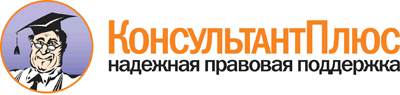  Приказ Минздрава России от 09.11.2012 N 795н
"Об утверждении стандарта первичной медико-санитарной помощи при узелковом полиартериите и родственных состояниях, других некротизирующих васкулопатиях и других системных поражениях соединительной ткани"
(Зарегистрировано в Минюсте России 19.03.2013 N 27749) Документ предоставлен КонсультантПлюс

www.consultant.ru 

Дата сохранения: 21.07.2017 
 Прием (осмотр, консультация) врача-специалиста                           Прием (осмотр, консультация) врача-специалиста                           Прием (осмотр, консультация) врача-специалиста                           Прием (осмотр, консультация) врача-специалиста                               Код     медицинской    услуги        Наименование       медицинской услуги       Усредненный        показатель частоты    предоставления <1> Усредненный    показатель    кратности     применения  B01.001.001 Прием (осмотр,        консультация) врача-  акушера-гинеколога    первичный             0,1                   1             B01.008.001 Прием (осмотр,        консультация) врача-  дерматовенеролога     первичный             0,3                   1             B01.013.001 Прием (осмотр,        консультация) врача-  диетолога             0,05                  1             B01.015.003 Прием (осмотр,        консультация) врача-  детского кардиолога   первичный             0,05                  1             B01.023.001 Прием (осмотр,        консультация) врача-  невролога первичный   0,1                   1             B01.028.001 Прием (осмотр,        консультация) врача-  оториноларинголога    первичный             0,1                   1             B01.029.001 Прием (осмотр,        консультация) врача-  офтальмолога первичный0,1                   1             B01.031.001 Прием (осмотр,        консультация) врача-  педиатра первичный    0,05                  1             B01.040.001 Прием (осмотр,        консультация) врача-  ревматолога первичный 1                     1             B01.050.001 Прием (осмотр,        консультация) врача-  травматолога-ортопеда первичный             0,1                   1             B01.053.001 Прием (осмотр,        консультация) врача-  уролога первичный     0,1                   1             B01.055.001 Прием (осмотр,        консультация) врача-  фтизиатра первичный   0,1                   1             B01.058.001 Прием (осмотр,        консультация) врача-  эндокринолога         первичный             0,1                   1             B01.058.003 Прием (осмотр,        консультация) врача-  детского эндокринологапервичный             0,05                  1             B01.064.001 Прием (осмотр,        консультация) врача-  стоматолога первичный 0,1                   1             B01.064.003 Прием (осмотр,        консультация) врача-  стоматолога детского  первичный             0,1                   1             Лабораторные методы исследования                                         Лабораторные методы исследования                                         Лабораторные методы исследования                                         Лабораторные методы исследования                                              Код      медицинской    услуги    Наименование медицинской         услуги            Усредненный        показатель         частоты        предоставления    Усредненный    показатель      кратности     применения   A09.05.009   Определение концентрацииC-реактивного белка в   сыворотке крови         1                 1              A09.05.011   Исследование уровня     альбумина в крови       1                 1              A09.19.001   Исследование кала на    скрытую кровь           0,05              1              A09.20.005   Определение белка в     суточной моче           1                 1              A12.06.019   Исследование            ревматоидных факторов в крови                   1                 1              A12.06.029   Исследование антител к  кардиолипину в крови    1                 1              A12.26.002   Очаговая проба с        туберкулином            0,5               1              B03.005.006  Коагулограмма           (ориентировочное        исследование системы    гемостаза)              0,5               1              B03.016.002  Общий (клинический)     анализ крови            1                 1              B03.016.004  Анализ крови            биохимический           общетерапевтический     1                 1              B03.016.006  Анализ мочи общий       1                 1              Инструментальные методы исследования                                     Инструментальные методы исследования                                     Инструментальные методы исследования                                     Инструментальные методы исследования                                         Код     медицинской    услуги     Наименование медицинской              услуги              Усредненный      показатель       частоты      предоставления  Усредненный  показатель    кратности   применения  A03.16.001  Эзофагогастродуоденоскопия   0,7             1            A04.10.002  Эхокардиография              0,1             1            A04.16.001  Ультразвуковое исследование  органов брюшной полости      (комплексное)                1               1            A05.10.006  Регистрация                  электрокардиограммы          1               1            A06.04.005  Рентгенография коленного     сустава                      0,1             1            A06.04.010  Рентгенография плечевого     сустава                      0,1             1            A06.04.011  Рентгенография бедренного    сустава                      0,1             1            A06.09.007  Рентгенография легких        1               1            A12.09.001  Исследование                 неспровоцированных           дыхательных объемов и        потоков                      0,1             1            Прием (осмотр, консультация) и наблюдение врача-специалиста              Прием (осмотр, консультация) и наблюдение врача-специалиста              Прием (осмотр, консультация) и наблюдение врача-специалиста              Прием (осмотр, консультация) и наблюдение врача-специалиста                   Код      медицинской    услуги    Наименование медицинской         услуги            Усредненный        показатель         частоты        предоставления    Усредненный    показатель      кратности     применения   B01.001.002  Прием (осмотр,          консультация) врача-    акушера-гинеколога      повторный               0,1               1              B01.020.001  Прием (осмотр,          консультация) врача по  лечебной физкультуре    1                 2              B01.023.002  Прием (осмотр,          консультация) врача-    невролога повторный     0,1               2              B01.028.002  Прием (осмотр,          консультация) врача-    оториноларинголога      повторный               0,05              1              B01.029.002  Прием (осмотр,          консультация) врача-    офтальмолога повторный  0,05              2              B01.031.002  Прием (осмотр,          консультация) врача-    педиатра повторный      0,15              6              B01.031.004  Прием (осмотр,          консультация) врача-    педиатра участкового    повторный               0,5               1              B01.040.002  Прием (осмотр,          консультация) врача-    ревматолога повторный   1                 6              B01.053.002  Прием (осмотр,          консультация) врача-    уролога повторный       0,1               1              B01.055.002  Прием (осмотр,          консультация) врача-    фтизиатра повторный     0,1               1              B01.058.002  Прием (осмотр,          консультация) врача-    эндокринолога повторный 0,05              1              B01.058.004  Прием (осмотр,          консультация) врача-    детского эндокринолога  повторный               0,1               1              B01.064.004  Прием (осмотр,          консультация) врача-    стоматолога детского    повторный               0,1               1              Наблюдение и уход за пациентом медицинскими работниками со средним       (начальным) профессиональным образованием                                Наблюдение и уход за пациентом медицинскими работниками со средним       (начальным) профессиональным образованием                                Наблюдение и уход за пациентом медицинскими работниками со средним       (начальным) профессиональным образованием                                Наблюдение и уход за пациентом медицинскими работниками со средним       (начальным) профессиональным образованием                                     Код      медицинской    услуги        Наименование     медицинской услуги     Усредненный      показатель частоты    предоставления      Усредненный      показатель        кратности       применения    A11.01.002   Подкожное введение  лекарственных       препаратов          0,1                 12               A11.02.002   Внутримышечное      введение            лекарственных       препаратов          0,1                 12               Лабораторные методы исследования                                         Лабораторные методы исследования                                         Лабораторные методы исследования                                         Лабораторные методы исследования                                              Код      медицинской    услуги    Наименование медицинской         услуги            Усредненный        показатель         частоты        предоставления    Усредненный    показатель      кратности     применения   A09.05.009   Определение концентрацииC-реактивного белка в   сыворотке крови         1                 2              A09.05.011   Исследование уровня     альбумина в крови       1                 6              A09.20.005   Определение белка в     суточной моче           1                 1              A12.06.019   Исследование            ревматоидных факторов в крови                   1                 1              A12.06.029   Исследование антител к  кардиолипину в крови    1                 2              B03.005.006  Коагулограмма           (ориентировочное        исследование системы    гемостаза)              0,3               4              B03.016.002  Общий (клинический)     анализ крови            1                 6              B03.016.002  Общий (клинический)     анализ крови            0,1               6              B03.016.004  Анализ крови            биохимический           общетерапевтический     1                 6              B03.016.006  Анализ мочи общий       1                 3              Инструментальные методы исследования                                     Инструментальные методы исследования                                     Инструментальные методы исследования                                     Инструментальные методы исследования                                         Код     медицинской    услуги     Наименование медицинской              услуги              Усредненный      показатель       частоты      предоставления  Усредненный  показатель    кратности   применения  A03.16.001  Эзофагогастродуоденоскопия   1               1            A04.10.002  Эхокардиография              0,5             1            A04.16.001  Ультразвуковое исследование  органов брюшной полости      (комплексное)                1               1            A05.10.006  Регистрация                  электрокардиограммы          1               2            A06.09.007  Рентгенография легких        1               1            A12.12.004  Суточное мониторирование     артериального давления       0,2             1            Немедикаментозные методы профилактики, лечения и медицинской реабилитацииНемедикаментозные методы профилактики, лечения и медицинской реабилитацииНемедикаментозные методы профилактики, лечения и медицинской реабилитацииНемедикаментозные методы профилактики, лечения и медицинской реабилитации     Код      медицинской    услуги         Наименование        медицинской услуги      Усредненный    показатель частоты  предоставления    Усредненный      показатель      кратности       применения   A19.04.001   Лечебная физкультура   при заболеваниях и     травмах суставов       1                 24              A19.30.003   Лечебная гимнастика    при заболеваниях       опорно-двигательного   аппарата у детей       0,1               24              A19.30.007   Лечебная физкультура с использованием         тренажера              1                 24               Код       Анатомо-        терапевтическо-        химическая        классификация      Наименование    лекарственного    препарата <**> Усредненный    показатель     частоты    предоставления Единицы измерения  ССД   <***>  СКД   <****>A02BCИнгибиторы          протонового насоса  1             Омепразол        мг       20      7300    Рабепразол       мг       20      7300    Эзомепразол      мг       40      14600   A02BXДругие препараты длялечения язвенной    болезни желудка и   двенадцатиперстной  кишки и             гастроэзофагальной  рефлюксной болезни  0,1           Висмута трикалия дицитрат         мг       360     10800   A12AXПрепараты кальция в комбинации с другимисредствами          1             Кальция карбонат + Колекальциферолмг + МЕ  1000 +  400     168000 +67200   B01AAАнтагонисты витаминаK                   0,5           Варфарин         мг       7,5     2700    B01ACАнтиагреганты       0,5           Ацетилсалициловаякислота          мг       3000    21000   B03BBФолиевая кислота и  ее производные      0,5           Фолиевая кислота мг       5       780     C03AAТиазиды             0,1           Гидрохлоротиазид мг       100     36500   C03DAАнтагонисты         альдостерона        0,1           Спиронолактон    мг       200     73000   C07ABСелективные бета-   адреноблокаторы     0,8           Атенолол         мг       100     36500   Метопролол       мг       100     36500   C08CAПроизводные         дигидропиридина     0,4           Амлодипин        мг       10      3650    Нифедипин        мг       40      14600   C09AAИнгибиторы АПФ      0,7           Каптоприл        мг       150     54750   Эналаприл        мг       40      14600   D07AAГлюкокортикоиды с   низкой активностью  (группа I)          0,5           Преднизолон      мг       60      10800   D07ACГлюкокортикоиды с   высокой активностью (группа III)        0,05          Бетаметазон      мг       30      60      H02ABГлюкокортикоиды     1             Метилпреднизолон мг       24      8760    Преднизолон      мг       30      10950   H05BAПрепараты           кальцитонина        0,2           Кальцитонин      МЕ       200     73000   J01EEКомбинированные     препараты           сульфаниламидов и   триметоприма,       включая производные 0,05          Ко-тримоксазол   мг       1920    40320   J02ACПроизводные триазола0,2           Флуконазол       мг       400     5600    L01BAАналоги фолиевой    кислоты             0,5           Метотрексат      мг       20      7300    L03AAКолониестимулирующиефакторы             0,02          Филграстим       мг       0,35    1,75    L04AAСелективные         иммунодепрессанты   0,2           Микофенолата     мофетил          мг       2000    460000  L04ABИнгибиторы фактора  некроза опухоли     альфа (ФНО-альфа)   0,02          Инфликсимаб      мг       400     51200   L04ADИнгибиторы          кальциневрина       0,2           Циклоспорин      мг       400     36000   L04AXДругие              иммунодепрессанты   0,2           Азатиоприн       мг       240     87600   M01ABПроизводные уксуснойкислоты и           родственные         соединения          0,5           Диклофенак       мг       100     36500   M05BAБифосфонаты         1             Алендроновая     кислота          мг       10      3650    Золедроновая     кислота          мг       5       5       Ибандроновая     кислота          мг       3       3       P01BAАминохинолины       0,7           Гидроксихлорохин мг       400     72000   